Виды ручных швовЗадание: К рисункам простых ручных швов подберите названия.1. 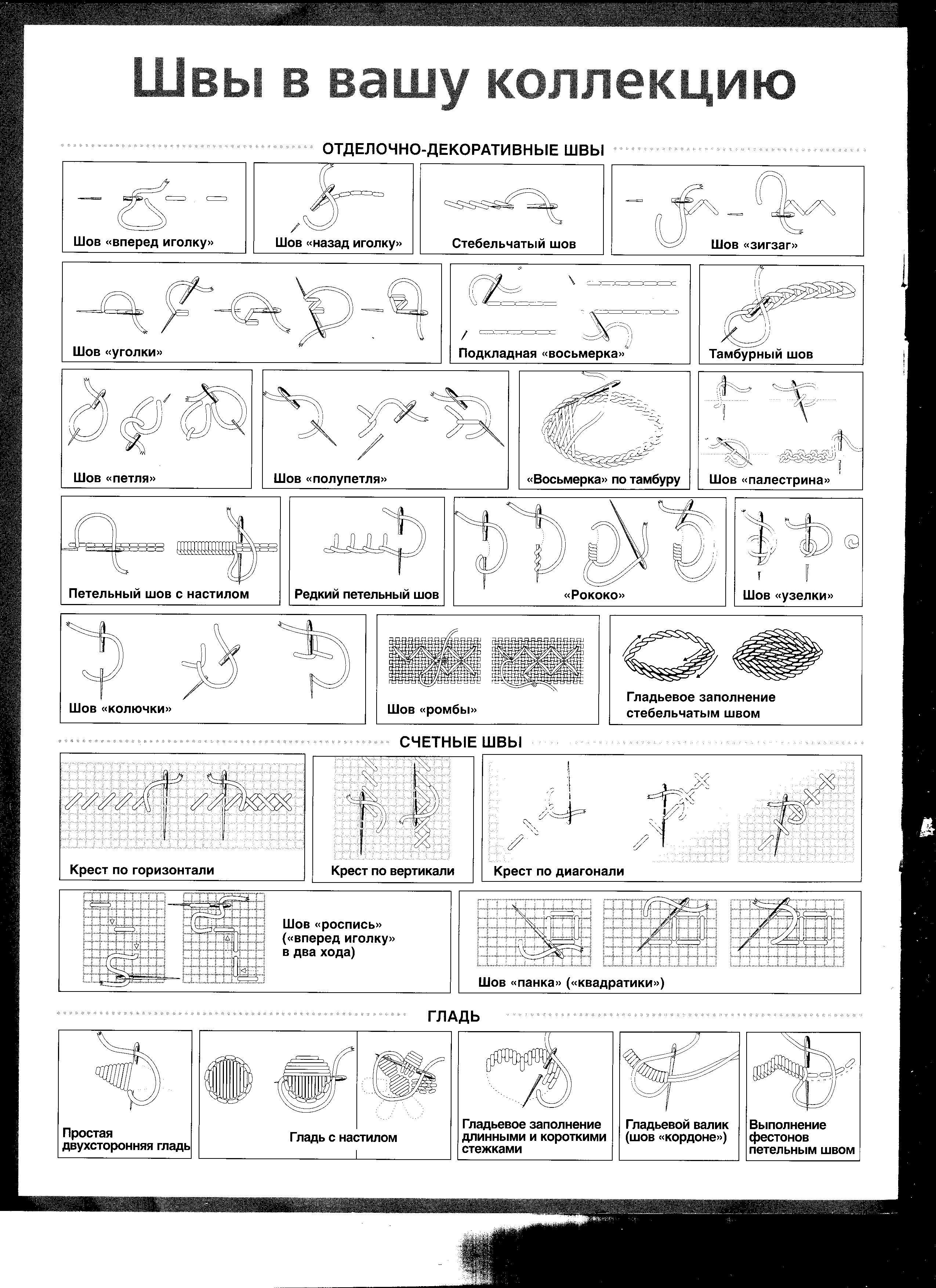 а) назад иголку (стачной)2. 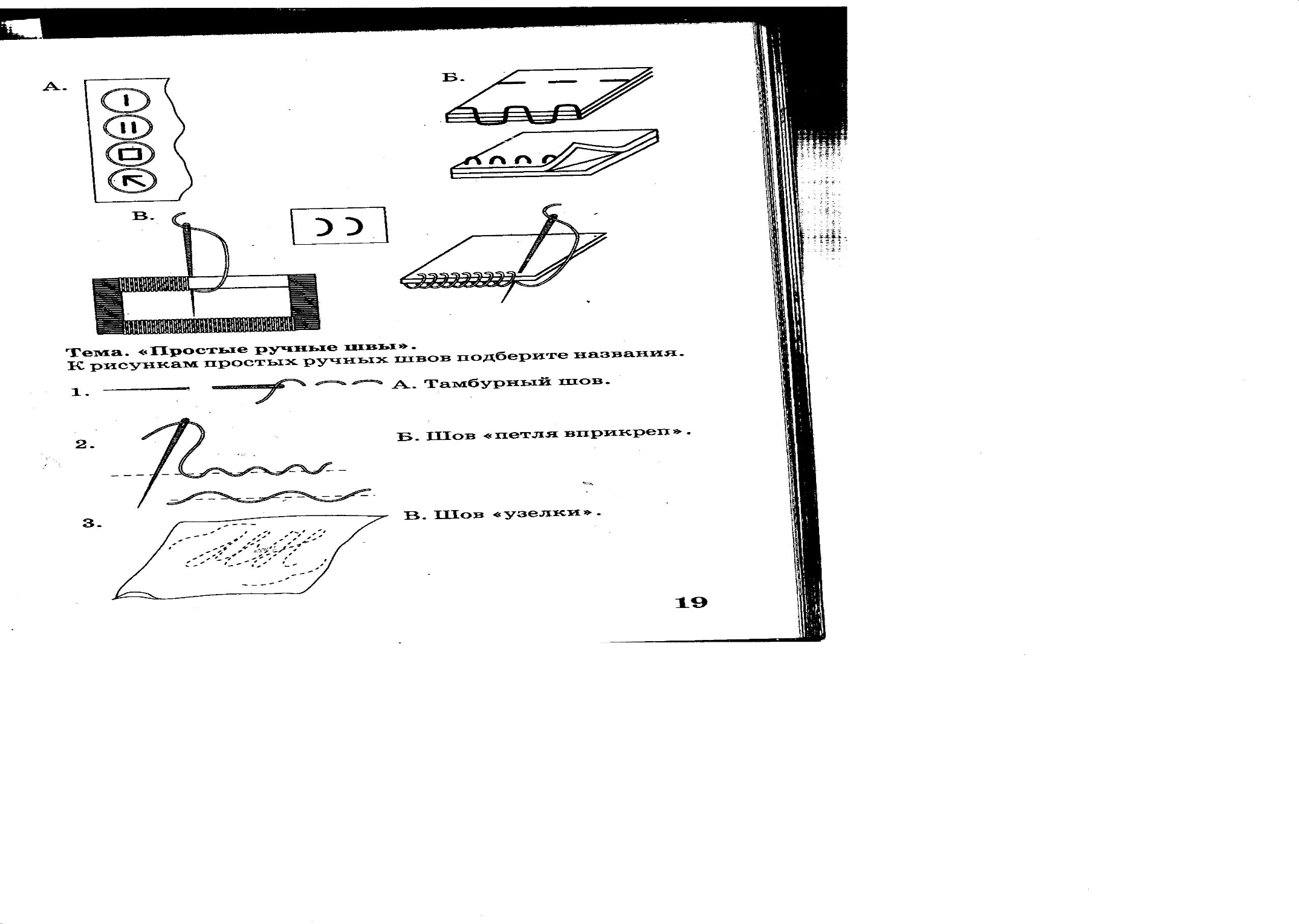 б) вперёд иголку (сметочный)3. в) рококо4. г) крест5. д) через край (обмёточный)6. 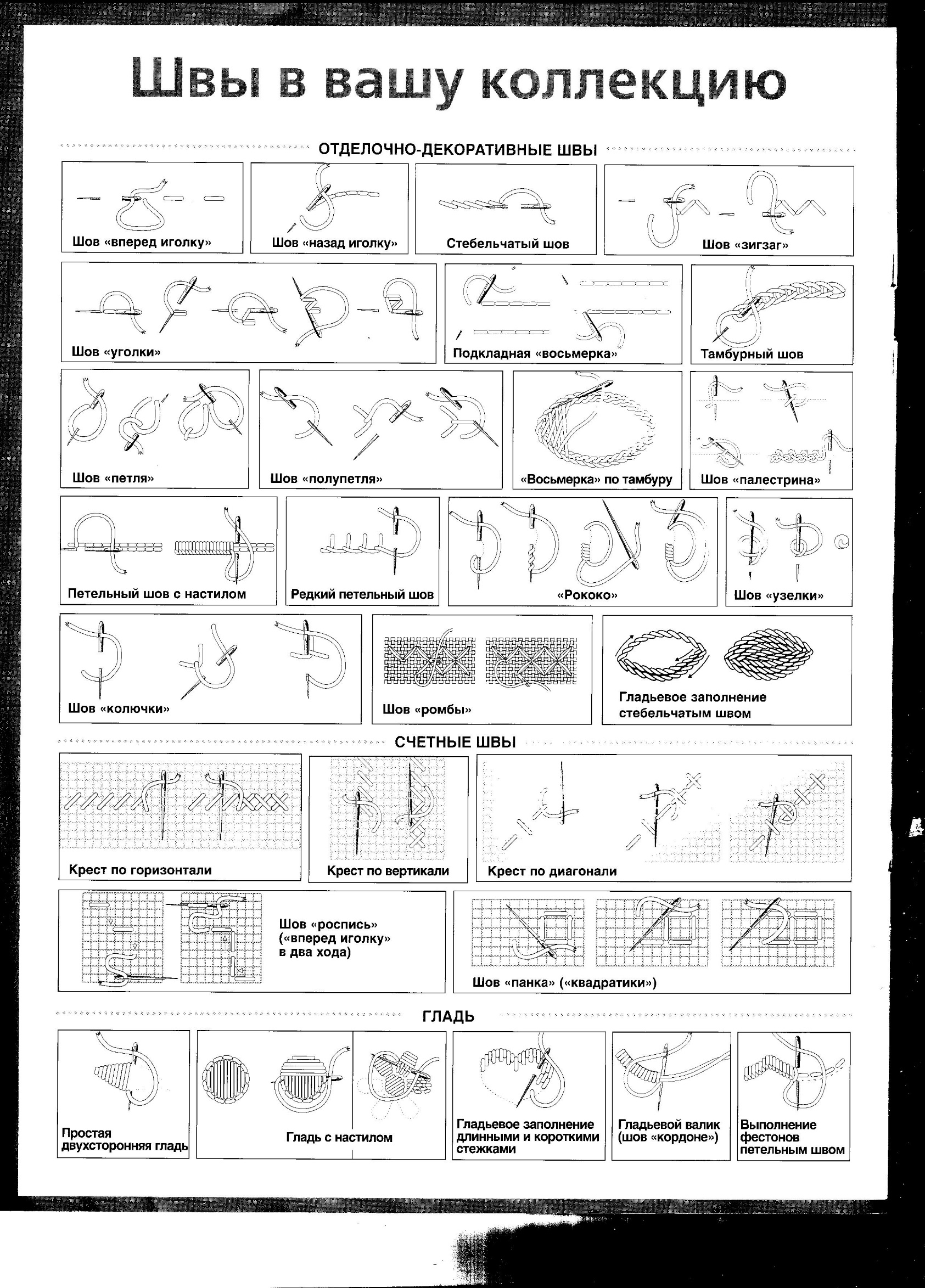 е) петельный 7. ж) стебельчатый8. з) тамбурный